JULIETA VERÓNICA CASTAÑO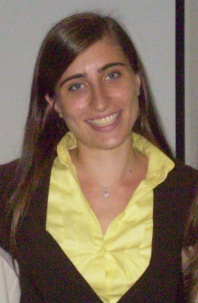 julieta_castano@hotmail.com	FORMACIÓN ACADÉMICAEspecialización en Docencia Universitaria, Universidad de Ciencias Empresariales y Sociales (UCES) (2013 – 2015)Licenciatura en Administración de Empresas, Universidad de Ciencias Empresariales y Sociales (UCES) (Mar/2007 – Jul/2009) RecibidaPromedio final: 8,97Distinción: Medalla de oro al mejor promedio otorgada por el CPCECABA.Técnico Superior en Comercio Exterior, Fundación Bank Boston (2004 - 2006) RecibidaPromedio final: 9,28Distinciones: Diploma de honor. Reconocimiento especial por tercer promedio.	EXPERIENCIA LABORALBunge Argentina S.A. – Análisis de Negocio - Gerencia de Administrativa-Contable (Ago/2009 hasta la actualidad)EXPERIENCIA DOCENTE		Materia: Planeamiento Estratégico de Negocios – Segundo cuatrimestre de cuarto año		Carrera: Licenciatura en Administración de Empresas, UCESJefe de Trabajo Practico Final (JTF)- Sede Centro (Mar/2012 hasta la actualidad)Jefe de Trabajos Prácticos (JTP) – Sede Centro (Mar/2010 a Feb/2012)Ayudante (Ago/2009 a Feb/2010)		Materia: Desarrollo Gerencial  – Segundo cuatrimestre de tercer año		Carrera: Licenciatura en Administración de Empresas, UCESProfesora Adjunta – Sede Centro y Sede Olivos (Ago/2010 hasta la actualidad)Ayudante Alumna - Sede Centro (Mar/2009 a Jul/2009)Integrante del Jurado de Trabajo Final de Carrera de Grado, Licenciatura en Administración de Empresas, Universidad de Ciencias Empresariales y Sociales (UCES)Asistencia en la preparación de los alumnos para las Olimpiadas de Administración de Empresas organizado por el CPCECABA (2014 hasta la actualidad)FORMACIÓN COMPLEMENTARIA		Inglés: Avanzado		Alemán: Intermedio	Curso “Programa de Agro”, dictado por el ROFEX conjuntamente con la Bolsa de Cereales de Rosario. (2009) Temario: Introducción al Mercado de Capitales; Introducción a los Futuros y Opciones; Trader de Futuros; Opciones I; Comercio Granario; Trader de Granos; Estrategias con Futuros y Opciones Agrícolas.	Curso “Evaluación: ¿Qué? ¿Cómo? ¿Cuándo?”, dictado por el Departamento de Capacitación Docente de la UCES (Nov/2011)	Curso “El programa de la materia”, dictado por el Departamento de Capacitación Docente de la UCES (Abr/2012)	Seminario “Tablero de comando: indicadores de gestión”, dictado por el Centro de Desarrollo Gerencial de Ernst & Young (May/2013)	Seminario “Finanzas para no financista: Análisis contable”, dictado por el Centro de Desarrollo Gerencial de Ernst & Young (Jun/2013)